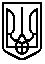 КОМУНАЛЬНИЙ НАВЧАЛЬНИЙ ЗАКЛАД КИЇВСЬКОЇ ОБЛАСНОЇ РАДИ «КИЇВСЬКИЙ ОБЛАСНИЙ ІНСТИТУТ ПІСЛЯДИПЛОМНОЇ ОСВІТИ ПЕДАГОГІЧНИХ КАДРІВ»вул. Ярослава Мудрого, . Біла Церква, 09107, тел. 0(4563) 5-12-40, тел./факс 5-04-24E-mail: Kyiv_academy@ukr.net,  Web: http://академія.com.uaКод ЄДРПОУ 02139618від 26.06.2020 № 01-13/558    		                 ___   		___     На №_________ від ________20___ 		Комунальний навчальний заклад  Київської обласної ради «Київський обласний інститут післядипломної освіти педагогічних кадрів» повідомляє про те, що з метою ознайомлення педагогічної громадськості з інноваційними освітніми технологіями, необхідними для реалізації концептуальних засад Нової української школи, розвитку напрямів STEM-освіти Державна наукова установа «Інститут модернізації змісту освіти» (відділ STEM-освіти) спільно з ГО «Про.Про.Лаб» проводить в 2020/2021 навчальному році захід «Інженерний тиждень». Програмою заходу передбачено проведення конкурсу розробки практичних завдань для кейсу методичних матеріалів «Інженерний тиждень - 2021». Участь у конкурсі безкоштовна. За результатами конкурсу організаторами буде відібрано 16 завдань, які увійдуть до кейсу методичних матеріалів «Інженерний тиждень - 2021». Педагоги-переможці отримають сертифікати та грошові винагороди (за сприяння ГО «Про.Про.Лаб»). Авторство буде зазначено на бланках завдань і сайті проєкту (https://engineeringweek.org.ua ). Матеріали  на конкурс приймаються до 31 серпня 2020 року. Детальніше з умовами конкурсу та прикладами завдань «Інженерний тиждень - 2020» можна ознайомитися за посиланням    (https://bit.ly/2MDWXw6). Додаткові запитання щодо участі у заході надсилаються на поштову скриньку engineeringweekua@gmail.comПросимо поінформувати заклади освіти області про конкурс та захід «Інженерний тиждень – 2021».Проректор  інституту                                                      Є. Бачинська               Світлана Галашевська (4563) 5-12-40  